UElandy Inc. 发论文赢奖学金申请表                                       申请日期：       年      月      日附录一、客户文章中使用UElandy产品发表图片展示（原图及注释）：举例：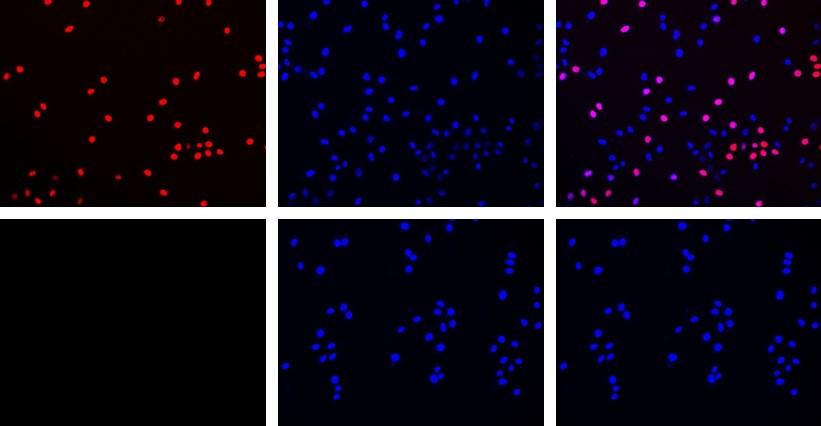 附录二、产品信息备注展示：举例：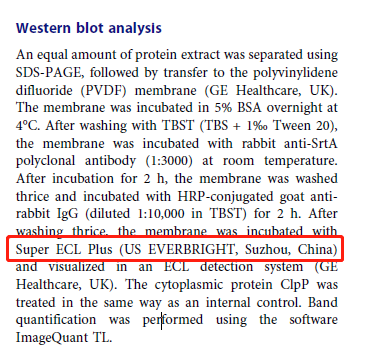 申请人*第一作者   通讯作者 姓名*邮箱*联系电话*身份证号码*（核实是否是申请人号码）所属院校课题组*发表文章题目*文章索引号*发表刊物*文章发表日期*产品货号*（货号需完整，标明规格）产品名称*（与官网产品目录一致）购买公司名称*实验类型*产品效果图展示（必须原图）截图*展示放置在附录一产品信息备注展示（必须原图）截图*展示放置在附录二查影响因子的网址链接*奖励金额（UE填写）审核人（UE填写）注：1.发表的文章需有DOI号（索引号）才视为有效发表，申请时须附有论文完整电子版。2.申请奖学金即默认同意UE引用全文的数据和图片做宣传。3.奖学金金额由优逸兰迪公司代扣代缴20%个税后直接发放到个人。4.*为必填项，信息填写不完整会影响奖学金申请进程，故请按照规定填写相应信息。5.附录提供的图片必须为原图。注：1.发表的文章需有DOI号（索引号）才视为有效发表，申请时须附有论文完整电子版。2.申请奖学金即默认同意UE引用全文的数据和图片做宣传。3.奖学金金额由优逸兰迪公司代扣代缴20%个税后直接发放到个人。4.*为必填项，信息填写不完整会影响奖学金申请进程，故请按照规定填写相应信息。5.附录提供的图片必须为原图。注：1.发表的文章需有DOI号（索引号）才视为有效发表，申请时须附有论文完整电子版。2.申请奖学金即默认同意UE引用全文的数据和图片做宣传。3.奖学金金额由优逸兰迪公司代扣代缴20%个税后直接发放到个人。4.*为必填项，信息填写不完整会影响奖学金申请进程，故请按照规定填写相应信息。5.附录提供的图片必须为原图。注：1.发表的文章需有DOI号（索引号）才视为有效发表，申请时须附有论文完整电子版。2.申请奖学金即默认同意UE引用全文的数据和图片做宣传。3.奖学金金额由优逸兰迪公司代扣代缴20%个税后直接发放到个人。4.*为必填项，信息填写不完整会影响奖学金申请进程，故请按照规定填写相应信息。5.附录提供的图片必须为原图。